UMW / IZ / PN – 65 / 19			                                              Wrocław, 02.10.2019 r.NAZWA POSTĘPOWANIA  Dobudowa windy do elewacji bocznej- północnej budynku DS. Jubilatka UMW wraz z zakupem i montażem  windy przy ul. Wojciecha z Brudzewa 10  we Wrocławiu.WYNIK   Uniwersytet Medyczny we Wrocławiu dziękuje Wykonawcom za udział w ww. postępowaniu.Zgodnie z art. 92 ustawy z dnia 29 stycznia 2004 r. Prawa zamówień publicznych (tekst jedn. – Dz. U. 
z 2019 r., poz. 1843), zwanej dalej „Pzp”, zawiadamiamy o jego wyniku.Zgodnie z treścią art. 24aa ust. 1 Pzp, Zamawiający najpierw dokonał oceny ofert, a następnie zbadał, czy Wykonawca, którego oferta została oceniona jako najkorzystniejsza, nie podlega wykluczeniu i spełnia warunki udziału w postępowaniu.Kryteriami oceny ofert były: Złożone oferty.Ofertę złożyli następujący Wykonawcy, wymienieni w Tabeli: Informacja o Wykonawcach, którzy zostali wykluczeni.Wykonawcy, którzy złożyli oferty, nie podlegają wykluczeniu.Informacja o Wykonawcach, których oferty zostały odrzucone i o powodach odrzucenia oferty.Wyjaśnienie Zamawiającego dot. odrzucenia oferty nr 1       Oferta Wykonawcy: Lift Engineering Wojciech Bigas , Ul. Papieża Jana Pawła II 12m.16 18-300 Zambrów , została odrzucona na podstawie art. 89 ust.1 pkt.1 Pzp.: „Zamawiający odrzuca    ofertę, jeżeli jest niezgodna z ustawą Pzp”.  Uzasadnienie faktyczne:Zgodnie  z art.10a ust. 5  Pzp, „Oferty, wnioski o dopuszczenie do udziału w postępowaniu oraz oświadczenie o którym mowa w art. 25 a, w tym jednolity dokument, sporządza się  , pod rygorem nieważności, w postaci elektronicznej i opatruję się kwalifikowanym podpisem elektronicznym”.Ponadto zgodnie z treścia SIWZ;„Oferty oraz oświadczenia, w tym jednolity europejski dokument zamówienia sporządza się  , pod rygorem nieważności, w postaci elektronicznej i opatruję się kwalifikowanym podpisem elektronicznym” ( Rozdział VIII pkt. 3 SIWZ).Oferta powinna być złożona w postaci elektronicznej opatrzonej kawlifikowanym podpisem elektronicznym” ( Rozdział XI pkt. 9 SIWZ).      Wykonawca : Lift Engineering Wojciech Bigas, Ul. Papieża Jana Pawła II 12m.1618-300 Zambrów , złożył ofertę wraz z wymaganymi dokumentami za pośrednictwem Platformy pod   adresem https:// umed-wroc.logintrade.net/rejestracja/ustawowe.html w sposób określony w Instrukcji obsługi dla Wykonawców, stanowiącej załącznikm nr 3 do SIWZ. Zamawiający po otwarciu ofert zweryfikował ofertę Wykonawcy Lift Engineering Wojciech BigasUl. Papieża Jana Pawła II 12m.16, 18-300 Zambrów , oprogramowaniem „Szafir Weryfikująca 1.0” oraz za pomocą strony internetowej htps://weryfikacjapodpisu.pl/index.html i uzyskał informację, iż podpis został negatywnie zweryfikowany. W związku z powyższym Zamawiajacy odrzuca ofertę Wykonawcy Lift Engineering Wojciech Bigas, Ul. Papieża Jana Pawła II 12m.16, 18-300 Zambrów  ponieważ nie jest opatrzona  kwalifikowanym podpisem elektronicznym, a tym samym jest niezgodna z  Pzp.Treść oferty Wykonawcy :  Przedsiębiorstwo Budowlane „MAXBUD” ABJ Sp. z o.o. ul. Bystrzycka 89, 54-215 Wrocław odpowiada treści SIWZ, oferta nie podlega odrzuceniu.Wybór najkorzystniejszej oferty.Jako najkorzystniejszą wybrano ofertę Wykonawcy:       Przedsiębiorstwo Budowlane „MAXBUD” ABJ Sp. z o.o.      Ul. Bystrzycka 89, 54- 215 Wrocław Treść oferty Wykonawcy odpowiada treści SIWZ, oferta nie podlega odrzuceniu i otrzymała największą ilość punktów na podstawie kryteriów oceny ofert opisanych na 1 stronie niniejszego pisma. Ww. Wykonawca  nie został  wykluczony z postępowania i spełnia warunki udziału w postepowaniu.                                                                      Z upoważnienia  Rektora                                                                      Zastępca Kanclerza ds. Infrastruktury UMW                                                                       mgr Jacek Czajka 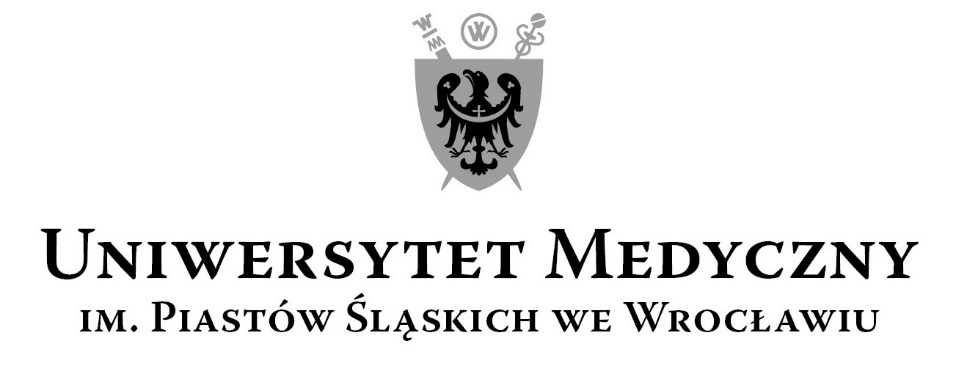 50-367 Wrocław, Wybrzeże L. Pasteura 1Zespół ds. Zamówień Publicznych  UMWUl. Marcinkowskiego 2-6, 50-368 Wrocławfax 71 / 784-00-44e-mail: jerzy.chadzynski@umed.wroc.pl50-367 Wrocław, Wybrzeże L. Pasteura 1Zespół ds. Zamówień Publicznych  UMWUl. Marcinkowskiego 2-6, 50-368 Wrocławfax 71 / 784-00-44e-mail: jerzy.chadzynski@umed.wroc.plLp.KRYTERIAWAGA %1.Cena realizacji przedmiotu zamówienia 602.Termin realizacji przedmiotu zamówienia - max. 5 miesięcy od dnia wprowadzenia Wykonawcy na obiekt) 203. Okres gwarancji na roboty budowlano-instalacyjne(min. 5 lat, max 10 lat – na roboty budowlano-instalacyjne od daty podpisania końcowego protokołu odbioru )    104  Okres gwarancji na urzadzenie dźwigowe(min. 3 lata, max 6 lat – na urządzenie  dźwigowe od daty podpisania końcowego protokołu odbioru?)   10L.p.Wykonawca, adresCena realizacji przedmiotu zamówienia brutto PLNTermin realizacji przedmiotu zamówieniaOkres gwarancji na roboty budowlano-instalacyjneOkres gwarancji na urzadzenie dźwigoweŁączna punktacjapunktypunktypunktypunktypunkty1Lift Engineering Wojciech BigasUl. Papieża Jana Pawła II 12m.1618-300 Zambrów743.000,00niepunktowana  4 miesiąceniepunktowana      10 latniepunktowana     6 latniepunktowanaOferta odrzucona na podstawie art.89 ust.1 pkt.1 Pzp2Przedsiębiorstwo Budowlane „MAXBUD” ABJ Sp. z o.o.Ul. Bystrzycka 8954- 215 Wrocław510.141,0560,00 pkt.4 miesiące    20,00 pkt.        6 lat    10,00 pkt.     6 lat   10,00 pkt.100,00 pkt.